INDICAÇÃO Nº ________ / 2020Senhor Presidente,Na forma do que dispõe o Regimento Interno desta Casa, em seu Art. 152, requeiro a V. Exa. que seja encaminhado expediente ao Excelentíssimo Governador do Estado, Senhor Flávio Dino, ao Prefeito de Pinheiro, Senhor Luciano Genésio, ao Secretário Estadual de Infraestrutura, Senhor Clayton Noleto Silva e ao Secretário de Infraestrutura de Pinheiro, Senhor João Batista, solicitando serviços de saneamento básico e infraestrutura, tais como instalação da rede de água e esgoto, pavimentação e asfaltamento das ruas do bairro SANTA VITÓRIA em Pinheiro.As ruas daquela localidade encontram-se totalmente intrafegáveis, inviabilizando o transporte e contribuindo para uma piora na saúde dos cidadãos, que tem sua situação agravada no período das chuvas. O poder público, como responsável direto pela garantia de uma dignidade plena na vida de seus contribuintes, precisa intervir o quanto antes na região, a fim de evitar maiores danos à todos.PLENÁRIO DEPUTADO “NAGIB HAICKEL”, PALÁCIO MANUEL BECKMAN, 20 de janeiro de 2020.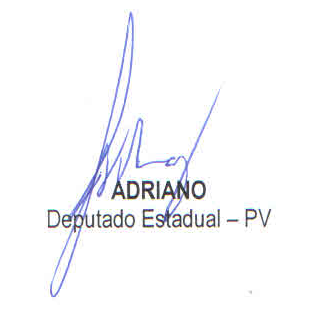 